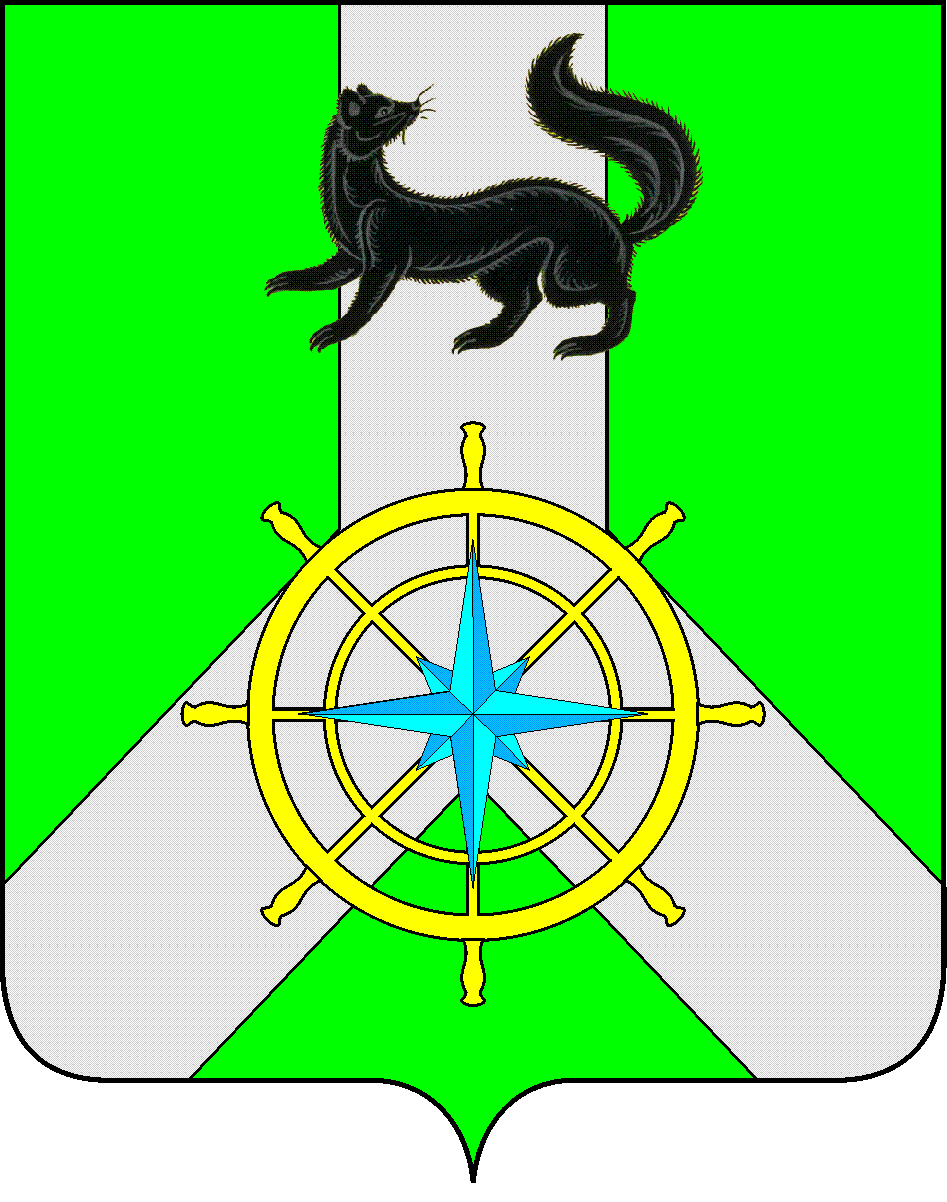 Р О С С И Й С К А Я   Ф Е Д Е Р А Ц И ЯИ Р К У Т С К А Я   О Б Л А С Т ЬК И Р Е Н С К И Й   М У Н И Ц И П А Л Ь Н Ы Й   Р А Й О НА Д М И Н И С Т Р А Ц И Я П О С Т А Н О В Л Е Н И ЕВ целях корректировки объемов финансирования на текущий финансовый год и плановый период, в соответствии с пунктом 2 статьи 179 Бюджетного кодекса Российской Федерации, Постановлением администрации Киренского муниципального района от 19.04.2016г. №189 «Об утверждении Положения о порядке принятия решений о разработке, реализации и оценке эффективности муниципальных программ Киренского района в новой редакции», распоряжением администрации Киренского муниципального района от 29 мая 2020 г. № 85 «Об утверждении перечня муниципальных программ Киренского района», руководствуясь статьями 39,55 Устава муниципального образования Киренский район, администрация Киренского муниципального района, ПОСТАНОВЛЯЕТ:1. Внести в муниципальную программу «Совершенствование механизмов управления экономическим развитием на 2015-2025 г.г.», утверждённую постановлением администрации Киренского муниципального района от 30.06.2017г. № 359 следующие изменения:в разделе «Ресурсное обеспечение муниципальной программы» паспорта программы и в разделе 4 Программы слова: «Общий объем финансирования муниципальной программы за счет бюджетов всех уровней с 2015 по 2025 год составляет 1 679 032,685 тыс. рублей» заменить словами: «Общий объем финансирования муниципальной программы за счет бюджетов всех уровней с 2015 по 2025 год составляет 1 713 409,195 тыс. рублей», слова: «2021 год –170 788,12 тыс. рублей» заменить словами: «2021 год –216 665,3  тыс. рублей», слова: «2022 год –166 611,715 тыс. рублей» заменить словами: «2022 год – 155 134,2851 тыс. рублей», слова «2023 -159187,8 тыс. рублей» заменить словами «2023 год -159 164,67 тыс. рублей», слова «2024 год -141 982,94 тыс. рублей» заменить на « 2024 год -141 982,94 тыс. рублей.»  слова «за счет средств областного бюджета –577 995,894 тыс.рублей» заменить словами «за счет средств областного бюджета –599 016,514 тыс.рублей», слова «2021 год – 61 951,074  тыс. рублей» заменить словами «2021 год – 83 117,974 тыс.рублей»,слова « 2022 год -59 105,65 тыс.рублей» заменить на «2022 год -58 082,5 тыс. рублей», слова «2023 год -56 736,03 тыс.  рублей» заменить на « 2023 год -56 712,9 тыс. рублей», слова «2024 год -42934,53 тыс. рублей» заменить на «2024 год -42 934,53 тыс. рублей» слова «за счёт средств местного бюджета –1 110 989,591 тыс. рублей» заменить словами «за счёт средств местного бюджета – 1 114 245,481 тыс. рублей», слова «2021 год –108 821,746 тыс. рублей» заменить словами «2021 год –133 531,916тыс.рублей», слова «2022 год – 107 463,3651  тыс. рублей» заменить словами «2022 год – 96 009,0851 тыс.рублей», слова «2023 год-102 448,67 тыс. рублей» заменить словами «2023 год – 102 448,67 тыс. рублей», слова «2024 год -99 044,81 тыс. рублей» заменить словами « 2024 год -99 044,81 тыс. рублей».2. Внести в подпрограмму 1 «Обеспечение деятельности мэра Киренского муниципального района» следующие изменения:в разделе «Ресурсное обеспечение подпрограммы» паспорта подпрограммы и разделе 4 подпрограммы «На реализацию подпрограммы потребуется 31 706,9 тыс. рублей» заменить словами «На реализацию программы потребуется 32 0705,1 тыс. рублей», слова «2021 год -2 973,1 тыс. рублей» заменить словами « 2021 год – 3 971,3 тыс. рублей», слова «з а счет средств областного бюджета – 465,7 тыс. рублей» заменить словами «за счет средств областного бюджета -772,7 тыс. рублей», слова « за счет средств местного бюджета -2 507,4 тыс. рублей» заменить словами « за счет средств местного бюджета -3 198,6 тыс. рублей»приложение № 2 к подпрограмме изложить в новой редакции (приложение №1).3. Внести в подпрограмму 2 «Обеспечение деятельности администрации Киренского муниципального района» следующие изменения:в разделе «Ресурсное обеспечение подпрограммы» паспорта подпрограммы и разделе 4 слова подпрограммы «На реализацию подпрограммы потребуется 720 858,29 тыс. рублей» заменить словами: «На реализацию подпрограммы потребуется 723 007,92 тыс. рублей»,  слова: «2021 год – 72 023,21 тыс. рублей» заменить словами: «2021 год – 85 673,5 тыс. рублей», слова: «за счёт средств областного бюджета – 148 220,48 тыс. рублей» заменить словами: «за счёт средств областного бюджета – 151 981,96 тыс. рублей», слова «2021 год – 18 191,24 тыс. рублей» заменить словами: «2021 год – 21 999,0 тыс. рублей»,слова « 2022 год -18 235,65 тыс. рублей» заменить словами « 2022год -18 212,50 тыс. рублей», слова: «за счёт средств местного бюджета – 572 490,61 тыс.рублей» заменить словами «за счёт средств местного бюджета – 570 858,76 тыс.рублей», слова: «2021 год – 53 816,77 тыс.рублей» заменить словами: «2021 год – 63 659,2 тыс.рублей», слова: «2022 год – 56 085,48 тыс.рублей» заменить словами: «2022 год – 44 631,2 тыс.рублей».приложение № 2 к подпрограмме изложить в новой редакции (приложение №2).4. Внести в подпрограмму 3 «Организация составления и исполнения местного бюджета, управление районными финансами» следующие изменения:в разделе «Ресурсное обеспечение подпрограммы» паспорта подпрограммы и разделе 4 подпрограммы слова «На реализацию подпрограммы потребуется 214 258,47 тыс. рублей» заменить словами: «На реализацию подпрограммы потребуется 220 549,94 тыс. рублей», слова: «2021 год – 22 847,6 тыс. рублей» заменить словами: «2021 год – 29 139,07 тыс. рублей»,слова « за счет областного бюджета-11 355,78 тыс. рублей» заменить словами « « за счет областного бюджета -11 593,22 тыс. рублей», слова «2021 год – 2282,1 тыс. рублей», заменить словами» 2021 год -2 519,54 тыс. рублей» слова: «за счёт средств местного бюджета – 202 902,69 тыс.рублей» заменить словами «за счёт средств местного бюджета – 208 956,72 тыс.рублей», слова: «2021 год – 20 565,5 тыс.рублей» заменить словами: «2021 год – 26 619,53 тыс.рублей».приложение № 2 к подпрограмме изложить в новой редакции (приложение №3).            5. Внести в подпрограмму 4 « Организация деятельности аппарат управления образования администрации Киренского муниципального района» следующие изменения:в раздел «Ресурсное обеспечение подпрограммы» паспорта подпрограммы и разделе 4 слова «На реализацию подпрограммы потребуется 69 994,02 тыс. рублей» заменить словами: «На реализацию подпрограммы потребуется 71 355,62 тыс. рублей», слова: «2021 год – 6 343,5 тыс. рублей» заменить словами: «2021 год – 7 705,1 тыс. рублей», слова «за счет областного бюджета  -3 717,00 тыс. рублей», заменить словами « за счет средств областного бюджета -3 872,2 тыс. рублей», слова «за счет средств областного бюджета 2021 год -940 тыс. рублей», заменить словами «за счет средств областного бюджеты 2021 год- 1095,2 тыс.рублей», слова: «за счёт средств местного бюджета – 66 277,02 тыс.рублей» заменить словами «за счёт средств местного бюджета – 67 483,42 тыс.рублей», слова: «2021 год – 5 403,5 тыс. рублей» заменить словами: «2021 год – 6 609,9 тыс. рублей.приложение № 2 к подпрограмме изложить в новой редакции (приложение №4).6.  Внести в подпрограмму 5 «Повышение эффективности бюджетных расходов в Киренском районе» следующие изменения:в разделе «Ресурсное обеспечение подпрограммы» паспорта подпрограммы и разделе 4 слова «На реализацию подпрограммы потребуется 604 743,95 тыс. рублей» заменить словами: «На реализацию подпрограммы потребуется 628 319,56 тыс. рублей», слова: «2021 год – 63 600,21 тыс. рублей» заменить словами: «2021 год – 87 175,82 тыс. рублей», слова «за счет средств областного бюджета -379 763,4 тыс. рублей» заменить словами «за счет средств областного бюджета  -396 422,9 тыс. рублей», слова « 2021 год -37 371,7 тыс. рублей», слова « 2021 год -54 031,2 тыс. рублей», слова: «за счёт средств местного бюджета – 224 980,55 тыс.рублей» заменить словами «за счёт средств местного бюджета – 231 896,66 тыс.рублей», слова: «2021 год – 26 228,51 тыс. рублей» заменить словами: «2021 год – 33 144,62 тыс. рублей».приложение № 2 к подпрограмме изложить в новой редакции (приложение №5).            7. Приложение № 8 к программе изложить в новой редакции (приложение №7);8. Внести соответствующие изменения в план мероприятий по реализации муниципальной программы «Совершенствование механизмов управления экономическим развитием на 2015-2025гг.» на 2021г (приложение №8).9. Настоящее постановление вступает в силу со дня подписания и распространяет своё действия на правоотношения, возникшие с 31.12.2021 г.10. Настоящее постановление подлежит размещению на официальном сайте администрации Киренского муниципального района;11. Контроль за исполнением настоящего постановления возложить на заместителя мэра по экономике и финансам.И.о. Главы администрации                                                                И.А.КравченкоСОГЛАСОВАНО:Заместитель мэра по экономике и финансам                                                                               Е.А.ЧудиноваНачальник правового отдела                                                                          И.С.ЧернинаФинансовое управление                                                                                  Е.В. Карелина  Подготовила:  Начальник отдела по экономикеМ.Р. СиньковаРЕСУРСНОЕ ОБЕСПЕЧЕНИЕ РЕАЛИЗАЦИИ ПОДПРОГРАММЫ 1 «Обеспечение деятельности мэра Киренского муниципального района» ЗА СЧЕТ ВСЕХ ИСТОЧНИКОВ ФИНАНСИРОВАНИЯ (далее – программа)Приложение №2РЕСУРСНОЕ ОБЕСПЕЧЕНИЕ РЕАЛИЗАЦИИ ПОДПРОГРАММЫ 2 «Обеспечение деятельности администрации Киренского муниципального района» ЗА СЧЕТ ВСЕХ ИСТОЧНИКОВ ФИНАНСИРОВАНИЯ (далее – программа)                                                                                                                                                                                                                              Приложение №3РЕСУРСНОЕ ОБЕСПЕЧЕНИЕ РЕАЛИЗАЦИИ ПОДПРОГРАММЫ 3«Организация составления и исполнения местного бюджета, управление районными финансами»ЗА СЧЕТ ВСЕХ ИСТОЧНИКОВ ФИНАНСИРОВАНИЯ(далее – программа)Приложение № 4РЕСУРСНОЕ ОБЕСПЕЧЕНИЕ РЕАЛИЗАЦИИ ПОДПРОГРАММЫ  4«Организация деятельности аппарата управления образования администрации Киренского муниципального района»ЗА СЧЕТ ВСЕХ ИСТОЧНИКОВ ФИНАНСИРОВАНИЯ(далее – программа)РЕСУРСНОЕ ОБЕСПЕЧЕНИЕ РЕАЛИЗАЦИИ ПОДПРОГРАММЫ 5 «Повышение эффективности бюджетных расходов в Киренском районе»ЗА СЧЕТ ВСЕХ ИСТОЧНИКОВ ФИНАНСИРОВАНИЯ(далее – программа)Приложение №6РЕСУРСНОЕ ОБЕСПЕЧЕНИЕ РЕАЛИЗАЦИИ ПОДПРОГРАММЫ  6«Муниципальная политика в сфере экономического развития Киренского района»ЗА СЧЕТ ВСЕХ ИСТОЧНИКОВ ФИНАНСИРОВАНИЯ(далее – программа)Приложение №7РЕСУРСНОЕ ОБЕСПЕЧЕНИЕ РЕАЛИЗАЦИИ ПРОГРАММЫ  «СОВЕРШЕНСТВОВАНИЕ МЕХАНИЗМОВ УПРАВЛЕНИЯ ЭКОНОМИЧЕСКИМ РАЗВИТИЕМНА 2015 – 2025 ГГ.»(далее – программа)Приложение №8 ПЛАН МЕРОПРИЯТИЙ ПО РЕАЛИЗАЦИИ МУНИЦИПАЛЬНОЙ ПРОГРАММЫ КИРЕНСКОГО РАЙОНА«Совершенствование механизмов управления экономическим развитием на 2015-2025гг.» на 2021 год    от 29 декабря 2021 года                             №  839г. КиренскО внесении изменений в муниципальную программу «Совершенствование механизмов управления экономическим развитием на 2015-2025 гг.»                                                          Приложение №1Наименование программы, подпрограммы, ведомственной целевой программы, основного мероприятияОтветственный исполнитель, соисполнители, участники, исполнители мероприятийИсточники финансированияОценка расходов (тыс. руб.), годыОценка расходов (тыс. руб.), годыОценка расходов (тыс. руб.), годыОценка расходов (тыс. руб.), годыОценка расходов (тыс. руб.), годыОценка расходов (тыс. руб.), годыОценка расходов (тыс. руб.), годыОценка расходов (тыс. руб.), годыОценка расходов (тыс. руб.), годыОценка расходов (тыс. руб.), годыОценка расходов (тыс. руб.), годыОценка расходов (тыс. руб.), годыНаименование программы, подпрограммы, ведомственной целевой программы, основного мероприятияОтветственный исполнитель, соисполнители, участники, исполнители мероприятийИсточники финансирования20152016201720182019202020212022202320242025Всего123456789101112131415Подпрограмма 1 «Обеспечение деятельности мэра Киренского муниципального района»всего, в том числе:всего2565,582717,532567,002764,383185,802770,413971,33243,82973,12973,12973,132705,1Подпрограмма 1 «Обеспечение деятельности мэра Киренского муниципального района»всего, в том числе:Средства, планируемые к привлечению из областного бюджета (ОБ)0,000,00300,00144,95524,730772,7465,7465,7002673,78Подпрограмма 1 «Обеспечение деятельности мэра Киренского муниципального района»всего, в том числе: Средства, планируемые к привлечению из федерального бюджета (ФБ)0,000,000,000,000,000000000Подпрограмма 1 «Обеспечение деятельности мэра Киренского муниципального района»всего, в том числе:Местный бюджет(МБ)2565,582717,532267,002619,432661,072770,413198,62778,12507,42973,12973,130031,32Подпрограмма 1 «Обеспечение деятельности мэра Киренского муниципального района»всего, в том числе:иные источники (ИИ)0,000,000,000,000,000000000Подпрограмма 1 «Обеспечение деятельности мэра Киренского муниципального района»Бухгалтерия администрации Киренского муниципального районавсего2565,582717,532567,002764,383185,82770,413971,33243,82973,12973,12973,132705,1Подпрограмма 1 «Обеспечение деятельности мэра Киренского муниципального района»Бухгалтерия администрации Киренского муниципального районаОБ0,000,00300,00144,95524,730772,7465,7465,7002673,78Подпрограмма 1 «Обеспечение деятельности мэра Киренского муниципального района»Бухгалтерия администрации Киренского муниципального районаФБ0,000,000,000,000,000,000,000,000,000,000,000,00Подпрограмма 1 «Обеспечение деятельности мэра Киренского муниципального района»Бухгалтерия администрации Киренского муниципального районаМБ2565,582717,532267,002619,432661,072770,413198,62778,12507,42973,12973,130031,32Подпрограмма 1 «Обеспечение деятельности мэра Киренского муниципального района»Бухгалтерия администрации Киренского муниципального районаИИ0,000,000,000,000,000000000Основное мероприятие 1.1. 
«Обеспечение деятельности мэра Киренского муниципального района»Бухгалтерия администрации Киренского муниципального районавсего2565,582717,532567,002764,383185,82770,413971,33243,82973,12973,12973,132705,1Основное мероприятие 1.1. 
«Обеспечение деятельности мэра Киренского муниципального района»Бухгалтерия администрации Киренского муниципального районаОБ0,000,00300,00144,95524,730772,7465,7465,7002673,78Основное мероприятие 1.1. 
«Обеспечение деятельности мэра Киренского муниципального района»Бухгалтерия администрации Киренского муниципального районаФБ0,000,000,000,000,000000000Основное мероприятие 1.1. 
«Обеспечение деятельности мэра Киренского муниципального района»Бухгалтерия администрации Киренского муниципального районаМБ2565,582717,532267,002619,432661,072770,413198,62778,12507,42973,12973,130031,32Основное мероприятие 1.1. 
«Обеспечение деятельности мэра Киренского муниципального района»Бухгалтерия администрации Киренского муниципального районаИИ0,000,000,000,000,000000000Наименование программы, подпрограммы, ведомственной целевой программы, основного мероприятияОтветственный исполнитель, соисполнители, участники, исполнители мероприятийИсточники финансированияОценка расходов (тыс. руб.), годыОценка расходов (тыс. руб.), годыОценка расходов (тыс. руб.), годыОценка расходов (тыс. руб.), годыОценка расходов (тыс. руб.), годыОценка расходов (тыс. руб.), годыОценка расходов (тыс. руб.), годыНаименование программы, подпрограммы, ведомственной целевой программы, основного мероприятияОтветственный исполнитель, соисполнители, участники, исполнители мероприятийИсточники финансирования2015201620172018201920202021202120222023202420252025ВсегоВсегоВсего12345678910101112131414151515Подпрограмма 2 «Обеспечение деятельности администрации Киренского муниципального района»всего, в том числе:всего52978,0757912,4462464,9766197,2264875,6372647,9485673,585673,562866,472016,4762677,6462677,6462677,64723007,92723007,92723007,92Подпрограмма 2 «Обеспечение деятельности администрации Киренского муниципального района»всего, в том числе:Средства, планируемые к привлечению из областного бюджета (ОБ)9697,848721,0413566,7012651,4616148,5210445,521999,021999,018212,51826011139,711139,711139,7151981,96151981,96151981,96Подпрограмма 2 «Обеспечение деятельности администрации Киренского муниципального района»всего, в том числе: Средства, планируемые к привлечению из федерального бюджета (ФБ)0,008,400,0059,103,308,115,315,342,73,13,63,63,6147,2147,2147,2Подпрограмма 2 «Обеспечение деятельности администрации Киренского муниципального района»всего, в том числе:Местный бюджет(МБ)43280,2349183,0048898,2753486,6648723,8162194,3463659,263659,244631,253753,3751534,3451534,3451534,34570878,76570878,76570878,76Подпрограмма 2 «Обеспечение деятельности администрации Киренского муниципального района»всего, в том числе:иные источники (ИИ)0,000,000,000,000,000,000,000,000,000,000,000,000,000,000,000,00Подпрограмма 2 «Обеспечение деятельности администрации Киренского муниципального района»Бухгалтерия администрации Киренского муниципального районавсего52978,0757912,4462464,9766197,2264875,6372647,9485673,585673,562866,472039,662677,6462677,6462677,64723011,05723011,05723011,05Подпрограмма 2 «Обеспечение деятельности администрации Киренского муниципального района»Бухгалтерия администрации Киренского муниципального районаОБ9697,848721,0413566,7012651,4616148,5210445,521999,021999,018212,51826011139,711139,711139,7151981,96151981,96151981,96Подпрограмма 2 «Обеспечение деятельности администрации Киренского муниципального района»Бухгалтерия администрации Киренского муниципального районаФБ0,008,400,0059,103,308,115,315,342,73,13,63,63,6147,2147,2147,2Подпрограмма 2 «Обеспечение деятельности администрации Киренского муниципального района»Бухгалтерия администрации Киренского муниципального районаМБ43280,2349183,0048898,2753486,6648723,8162194,3463659,263659,244631,253753,3751534,3451534,3451534,34570878,76570878,76570878,76Подпрограмма 2 «Обеспечение деятельности администрации Киренского муниципального района»Бухгалтерия администрации Киренского муниципального районаИИ0,000,000,000,000,000,000,000,000,000,000,000,000,000,000,000,00Основное мероприятие 2.1 «Обеспечение деятельности администрации Киренского муниципального района»Бухгалтерия администрации Киренского муниципального районавсего44177,1545188,7649115,8052459,2564875,6372647,9485673,585673,574363,8372039,662677,6462677,6462677,64687896,74687896,74687896,74Основное мероприятие 2.1 «Обеспечение деятельности администрации Киренского муниципального района»Бухгалтерия администрации Киренского муниципального районаОБ9697,847120,7411046,4010444,5616148,5210445,521999,021999,018235,6518283,1311139,711139,711139,7145700,74145700,74145700,74Основное мероприятие 2.1 «Обеспечение деятельности администрации Киренского муниципального района»Бухгалтерия администрации Киренского муниципального районаФБ0,008,400,0059,103,308,115,315,342,73,13,63,63,6147,2147,2147,2Основное мероприятие 2.1 «Обеспечение деятельности администрации Киренского муниципального района»Бухгалтерия администрации Киренского муниципального районаМБ34479,3138059,6238069,4041955,5948723,8162194,3465659,265659,256085,4853753,3751534,3451534,3451534,34542048,8542048,8542048,8Основное мероприятие 2.1 «Обеспечение деятельности администрации Киренского муниципального района»Бухгалтерия администрации Киренского муниципального районаИИ0,000,000,000,000,000,000,000,000,000,000,000,000,000,000,000,00Основное мероприятие 2.2 «Обеспечение деятельности Комитета по имуществу и ЖКХ администрации Киренского муниципального района»Бухгалтерия администрации Киренского муниципального районавсего8800,9212723,6813349,1713737,970,000,000,000,000,000,000,000,000,0048611,7448611,7448611,74Основное мероприятие 2.2 «Обеспечение деятельности Комитета по имуществу и ЖКХ администрации Киренского муниципального района»Бухгалтерия администрации Киренского муниципального районаОБ0,001600,302520,302206,900,000,000,000,000,000,000,000,000,006327,56327,56327,5Основное мероприятие 2.2 «Обеспечение деятельности Комитета по имуществу и ЖКХ администрации Киренского муниципального района»Бухгалтерия администрации Киренского муниципального районаФБ0,000,000,000,000,000,000,000,000,000,000,000,000,000,000,000,00Основное мероприятие 2.2 «Обеспечение деятельности Комитета по имуществу и ЖКХ администрации Киренского муниципального района»Бухгалтерия администрации Киренского муниципального районаМБ8800,9211123,3810828,8711531,070,000000000042284,2442284,2442284,24Основное мероприятие 2.2 «Обеспечение деятельности Комитета по имуществу и ЖКХ администрации Киренского муниципального района»Бухгалтерия администрации Киренского муниципального районаИИ0,000,000,000,000,0000000000000Наименование программы, подпрограммы, ведомственной целевой программы, основного мероприятияОтветственный исполнитель, соисполнители, участники, исполнители мероприятийИсточники финансированияОценка расходов (тыс. руб.), годыОценка расходов (тыс. руб.), годыОценка расходов (тыс. руб.), годыОценка расходов (тыс. руб.), годыОценка расходов (тыс. руб.), годыНаименование программы, подпрограммы, ведомственной целевой программы, основного мероприятияОтветственный исполнитель, соисполнители, участники, исполнители мероприятийИсточники финансирования201520162016201720172018201920202020202120222022202320242025Всего12345566789910111112131415Подпрограмма  №3 «Организация составления и исполнения местного бюджета, управление районными финансами»всего, в том числе:всего17597,4918325,2218325,2218742,3518742,3518239,9718896,8422130,822130,829139,07212512125119924,218151,518151,5220549,94Подпрограмма  №3 «Организация составления и исполнения местного бюджета, управление районными финансами»всего, в том числе:Средства, планируемые к привлечению из областного бюджета (ОБ)0,000,000,001684,001684,00610,602214,88002519,542282,12282,12282,10011593,22Подпрограмма  №3 «Организация составления и исполнения местного бюджета, управление районными финансами»всего, в том числе: Средства, планируемые к привлечению из федерального бюджета (ФБ)0,000,000,000,000,000,000,000,000,000,000,000,000,000,000,00               -     Подпрограмма  №3 «Организация составления и исполнения местного бюджета, управление районными финансами»всего, в том числе:Местный бюджет(МБ)17597,4918325,2218325,2217058,3517058,3517629,3716681,9622130,822130,826619,5318968,918968,917642,118151,518151,5208956,72Подпрограмма  №3 «Организация составления и исполнения местного бюджета, управление районными финансами»всего, в том числе:иные источники (ИИ)0,000,000,000,000,000,000,000,000,000,000,000,000,000,000,00               -     Подпрограмма  №3 «Организация составления и исполнения местного бюджета, управление районными финансами»Финансовое управление администрации Киренского районавсего17397,4918295,1218295,1217392,3517392,3517679,9818596,8421130,821130,823639,07209512095119624,217951,517951,5210609,85Подпрограмма  №3 «Организация составления и исполнения местного бюджета, управление районными финансами»Финансовое управление администрации Киренского районаОБ0,000,000,001684,001684,00610,602214,88002519,542282,12282,12282,10011593,22Подпрограмма  №3 «Организация составления и исполнения местного бюджета, управление районными финансами»Финансовое управление администрации Киренского районаФБ0,000,000,000,000,000,000,000,000,000,000,000,000,000,000,00               -     Подпрограмма  №3 «Организация составления и исполнения местного бюджета, управление районными финансами»Финансовое управление администрации Киренского районаМБ17397,4918295,1218295,1215708,3515708,3517069,3816381,9621130,821130,821119,5318668,918668,917342,117951,517951,5199016,63Подпрограмма  №3 «Организация составления и исполнения местного бюджета, управление районными финансами»Финансовое управление администрации Киренского районаИИ0,000,000,000,000,000,000,000,000,000,000,000,000,000,000,00               -     Подпрограмма  №3 «Организация составления и исполнения местного бюджета, управление районными финансами»Администрация Киренского муниципального районавсего200,0030,1030,101350,001350,00560,00300,001000100055003003003002002009940,1Подпрограмма  №3 «Организация составления и исполнения местного бюджета, управление районными финансами»Администрация Киренского муниципального районаОБ0,000,000,000,000,000,000,000,000,000,000,000,000,000,000,00               -     Подпрограмма  №3 «Организация составления и исполнения местного бюджета, управление районными финансами»Администрация Киренского муниципального районаФБ0,000,000,000,000,000,000,000,000,000,000,000,000,000,000,00               -     Подпрограмма  №3 «Организация составления и исполнения местного бюджета, управление районными финансами»Администрация Киренского муниципального районаМБ200,0030,1030,101350,001350,00560,00300,001000100055003003003002002009940,1Подпрограмма  №3 «Организация составления и исполнения местного бюджета, управление районными финансами»Администрация Киренского муниципального районаИИ0,000,000,000,000,000,000,000,000,000,000,000,000,000,000,00               -     Основное мероприятие 3.1 Обеспечение эффективного управления муниципальными финансами, формирования и организации исполнения местного бюджетаФинансовое управление администрации Киренского районавсего16359,4916276,6216276,6216391,8516391,8516250,7817289,2819541,519541,522218,1720948,320948,319624,216851,516851,5198603,19Основное мероприятие 3.1 Обеспечение эффективного управления муниципальными финансами, формирования и организации исполнения местного бюджетаФинансовое управление администрации Киренского районаОБ0,000,000,001684,001684,00610,602214,88002519,542282,12282,12282,10011593,22Основное мероприятие 3.1 Обеспечение эффективного управления муниципальными финансами, формирования и организации исполнения местного бюджетаФинансовое управление администрации Киренского районаФБ0,000,000,000,000,000,000,000,000,000,000,000,000,000,000,00               -     Основное мероприятие 3.1 Обеспечение эффективного управления муниципальными финансами, формирования и организации исполнения местного бюджетаФинансовое управление администрации Киренского районаМБ16359,4916276,6216276,6214707,8514707,8515640,1815074,4219541,519541,519698,6318666,218666,217342,116851,516851,5187009,99Основное мероприятие 3.1 Обеспечение эффективного управления муниципальными финансами, формирования и организации исполнения местного бюджетаФинансовое управление администрации Киренского районаИИ0,000,000,000,000,000,000,000,000,000,000,000,000,000,000,00               -     Основное мероприятие 3.2 Осуществление отдельных полномочий по учету средств резервного фонда администрации Киренского района.Администрация Киренского муниципального районавсего200,0030,1030,101350,001350,00560,00300,001000100055003003003002002009940,1Основное мероприятие 3.2 Осуществление отдельных полномочий по учету средств резервного фонда администрации Киренского района.Администрация Киренского муниципального районаОБ0,000,000,000,000,000,000,000,000,000,000,000,000,000,000,00               -     Основное мероприятие 3.2 Осуществление отдельных полномочий по учету средств резервного фонда администрации Киренского района.Администрация Киренского муниципального районаФБ0,000,000,000,000,000,000,000,000,000,000,000,000,000,000,00               -     Основное мероприятие 3.2 Осуществление отдельных полномочий по учету средств резервного фонда администрации Киренского района.Администрация Киренского муниципального районаМБ200,0030,1030,101350,001350,00560,00300,001000100055003003003002002009940,1Основное мероприятие 3.2 Осуществление отдельных полномочий по учету средств резервного фонда администрации Киренского района.Администрация Киренского муниципального районаИИ0,000,000,000,000,000,000,000,000,000,000,000,000,000,000,00               -     Основное мероприятие3.3 Исполнение судебных решений, их учет и хранение.Финансовое управление администрации Киренского районавсего0,000,000,000,000,000,000,000,000,000,000,000,000,000,000,00               -     Основное мероприятие3.3 Исполнение судебных решений, их учет и хранение.Финансовое управление администрации Киренского районаОБ0,000,000,000,000,000,000,000,000,000,000,000,000,000,000,00               -     Основное мероприятие3.3 Исполнение судебных решений, их учет и хранение.Финансовое управление администрации Киренского районаФБ0,000,000,000,000,000,000,000,000,000,000,000,000,000,000,00               -     Основное мероприятие3.3 Исполнение судебных решений, их учет и хранение.Финансовое управление администрации Киренского районаМБ0,000,000,000,000,000,000,000,000,000,000,000,000,000,000,00               -     Основное мероприятие3.3 Исполнение судебных решений, их учет и хранение.Финансовое управление администрации Киренского районаИИ0,000,000,000,000,000,000,000,000,000,000,000,000,000,000,00               -     Основное мероприятие 3.4 управление муниципальным долгом МО Киренский районФинансовое управление администрации Киренского районавсего578,361251,501251,5069,0069,0018,753,9511,7011,707,702,702,700,000,000,00   1 943,66Основное мероприятие 3.4 управление муниципальным долгом МО Киренский районФинансовое управление администрации Киренского районаОБ0,000,000,000,000,000,000,000,000,000,000,000,000,000,000,00               -     Основное мероприятие 3.4 управление муниципальным долгом МО Киренский районФинансовое управление администрации Киренского районаФБ0,000,000,000,000,000,000,000,000,000,000,000,000,000,000,00               -     Основное мероприятие 3.4 управление муниципальным долгом МО Киренский районФинансовое управление администрации Киренского районаМБ578,361251,501251,5069,0069,0018,753,9511,7011,707,702,702,700,000,000,00   1 943,66Основное мероприятие 3.4 управление муниципальным долгом МО Киренский районФинансовое управление администрации Киренского районаИИ0,000,000,000,000,000,000,000,000,000,000,000,000,000,000,00               -     Основное мероприятие 3.5 Информационное и техническое обеспечение процесса исполнения бюджета МО Киренский районвсего, в том числе:всего459,64767,00767,00931,50931,501410,461303,601577,61577,61413,20001100110010063Основное мероприятие 3.5 Информационное и техническое обеспечение процесса исполнения бюджета МО Киренский районвсего, в том числе:ОБ0,000,000,000,000,000,000,000,000,000,000,000,000,000,000,00               -     Основное мероприятие 3.5 Информационное и техническое обеспечение процесса исполнения бюджета МО Киренский районвсего, в том числе:ФБ0,000,000,000,000,000,000,000,000,000,000,000,000,000,000,00               -     Основное мероприятие 3.5 Информационное и техническое обеспечение процесса исполнения бюджета МО Киренский районвсего, в том числе:МБ459,64767,00767,00931,50931,501410,461303,601577,61577,61413,20001100110010063Основное мероприятие 3.5 Информационное и техническое обеспечение процесса исполнения бюджета МО Киренский районвсего, в том числе:ИИ0,000,000,000,000,000,000,000,000,000,000,000,000,000,000,00               -     Основное мероприятие 3.5 Информационное и техническое обеспечение процесса исполнения бюджета МО Киренский районФинансовое управление администрации Киренского районавсего459,64767,00767,00931,50931,501410,461303,601577,61577,61413,20001100110010063Основное мероприятие 3.5 Информационное и техническое обеспечение процесса исполнения бюджета МО Киренский районФинансовое управление администрации Киренского районаОБ0,000,000,000,000,000,000,000,000,000,000,000,000,000,000,00               -     Основное мероприятие 3.5 Информационное и техническое обеспечение процесса исполнения бюджета МО Киренский районФинансовое управление администрации Киренского районаФБ0,000,000,000,000,000,000,000,000,000,000,000,000,000,000,00               -     Основное мероприятие 3.5 Информационное и техническое обеспечение процесса исполнения бюджета МО Киренский районФинансовое управление администрации Киренского районаМБ459,64767,00767,00931,50931,501410,461303,601577,61577,61413,20001100110010063Основное мероприятие 3.5 Информационное и техническое обеспечение процесса исполнения бюджета МО Киренский районФинансовое управление администрации Киренского районаИИ0,000,000,000,000,000,000,000,000,000,000,000,000,000,000,00               -     Основное мероприятие 3.5 Информационное и техническое обеспечение процесса исполнения бюджета МО Киренский районАдминистрация Киренского муниципального районавсего0,000,000,000,000,000,000,000,000,000,000,000,000,000,000,00               -     Основное мероприятие 3.5 Информационное и техническое обеспечение процесса исполнения бюджета МО Киренский районАдминистрация Киренского муниципального районаОБ0,000,000,000,000,000,000,000,000,000,000,000,000,000,000,00               -     Основное мероприятие 3.5 Информационное и техническое обеспечение процесса исполнения бюджета МО Киренский районАдминистрация Киренского муниципального районаФБ0,000,000,000,000,000,000,000,000,000,000,000,000,000,000,00               -     Основное мероприятие 3.5 Информационное и техническое обеспечение процесса исполнения бюджета МО Киренский районАдминистрация Киренского муниципального районаМБ0,000,000,000,000,000,000,000,000,000,000,000,000,000,000,00               -     Основное мероприятие 3.5 Информационное и техническое обеспечение процесса исполнения бюджета МО Киренский районАдминистрация Киренского муниципального районаИИ0,000,000,000,000,000,000,000,000,000,000,000,000,000,000,00               -     Наименование программы, подпрограммы, ведомственной целевой программы, основного мероприятияОтветственный исполнитель, соисполнители, участники, исполнители мероприятийИсточники финансированияОценка расходов (тыс. руб.), годыОценка расходов (тыс. руб.), годыОценка расходов (тыс. руб.), годыОценка расходов (тыс. руб.), годыОценка расходов (тыс. руб.), годыОценка расходов (тыс. руб.), годыОценка расходов (тыс. руб.), годыОценка расходов (тыс. руб.), годыОценка расходов (тыс. руб.), годыОценка расходов (тыс. руб.), годыОценка расходов (тыс. руб.), годыОценка расходов (тыс. руб.), годыНаименование программы, подпрограммы, ведомственной целевой программы, основного мероприятияОтветственный исполнитель, соисполнители, участники, исполнители мероприятийИсточники финансирования20152016201720182019202020212022202320242025Всего12345678910Подпрограмма 4
"Организация деятельности аппарата управления образования администрации Киренского муниципального района" всего, в том числе:всего6568,316026,055919,896444,716338,067170,907705,16992,06446,85871,905871,9071355,62Подпрограмма 4
"Организация деятельности аппарата управления образования администрации Киренского муниципального района" всего, в том числе:Средства, планируемые к привлечению из областного бюджета (ОБ)0,000,00568,00329,000,000,001095,2940,0940,00,000,003872,2Подпрограмма 4
"Организация деятельности аппарата управления образования администрации Киренского муниципального района" всего, в том числе: Средства, планируемые к привлечению из федерального бюджета (ФБ)0,000,000,000,000,000,000,000,000,000,000,000,00Подпрограмма 4
"Организация деятельности аппарата управления образования администрации Киренского муниципального района" всего, в том числе:Местный бюджет(МБ)6568,316026,055351,896115,716338,067170,906609,960525506,85871,905871,9067483,42Подпрограмма 4
"Организация деятельности аппарата управления образования администрации Киренского муниципального района" всего, в том числе:иные источники (ИИ)0,000,000,000,000,000,000,000,000,000,000,000,00Подпрограмма 4
"Организация деятельности аппарата управления образования администрации Киренского муниципального района" Управление образования администрации Киренского муниципального районавсего6568,316026,055919,896444,716338,067170,907705,16992,06446,85871,905871,9071335,62Подпрограмма 4
"Организация деятельности аппарата управления образования администрации Киренского муниципального района" Управление образования администрации Киренского муниципального районаОБ0,000,00568,00329,000,000,001095,2940,0940,00,000,003872,2Подпрограмма 4
"Организация деятельности аппарата управления образования администрации Киренского муниципального района" Управление образования администрации Киренского муниципального районаФБ0,000,000,000,000,000,000,000,000,000,000,000,00Подпрограмма 4
"Организация деятельности аппарата управления образования администрации Киренского муниципального района" Управление образования администрации Киренского муниципального районаМБ6568,316026,055351,896115,716338,067170,906609,960525506,85871,905871,9067483,42Подпрограмма 4
"Организация деятельности аппарата управления образования администрации Киренского муниципального района" Управление образования администрации Киренского муниципального районаИИ0,000,000,000,000,000,000,000,000,000,000,000,00Основное мероприятие 4.1.
"Организация деятельности аппарата управления образования администрации Киренского муниципального района"Управление образования администрации Киренского муниципального районавсего6568,316026,055919,896444,716338,067170,907705,16992,06446,85781,905781,9071355,62Основное мероприятие 4.1.
"Организация деятельности аппарата управления образования администрации Киренского муниципального района"Управление образования администрации Киренского муниципального районаОБ0,000,00568,00329,000,000,001095,2940,0940,00,000,003872,2Основное мероприятие 4.1.
"Организация деятельности аппарата управления образования администрации Киренского муниципального района"Управление образования администрации Киренского муниципального районаФБ0,000,000,000,000,000,000,000,000,000,000,000,00Основное мероприятие 4.1.
"Организация деятельности аппарата управления образования администрации Киренского муниципального района"Управление образования администрации Киренского муниципального районаМБ6568,316026,055351,896115,716338,067170,906609,960525506,85871,905871,9067483,42Основное мероприятие 4.1.
"Организация деятельности аппарата управления образования администрации Киренского муниципального района"Управление образования администрации Киренского муниципального районаИИ0,000,000,000,000,000,000,000,000,000,000,000,00                                                     Приложение №5Наименование программы, подпрограммы, ведомственной целевой программы, основного мероприятияОтветственный исполнитель, соисполнители, участники, исполнители мероприятийИсточники финансированияОценка расходов (тыс. руб.), годыОценка расходов (тыс. руб.), годыОценка расходов (тыс. руб.), годыОценка расходов (тыс. руб.), годыОценка расходов (тыс. руб.), годыОценка расходов (тыс. руб.), годыОценка расходов (тыс. руб.), годыНаименование программы, подпрограммы, ведомственной целевой программы, основного мероприятияОтветственный исполнитель, соисполнители, участники, исполнители мероприятийИсточники финансирования20152016201620172017201820182019202020202021     2022      2023      2024    2025Всего1234556677899101112131415Подпрограмма №5  «Повышение эффективности бюджетных расходов в Киренском районе всего, в том числе:всего16299,9315423,2015423,2052066,9052066,9063738,8563738,85107492,3676231,276231,287 175,8257704,55475448716,448716,4628319,56Подпрограмма №5  «Повышение эффективности бюджетных расходов в Киренском районе всего, в том числе:Средства, планируемые к привлечению из областного бюджета (ОБ)0,000,000,0036464,6036464,6044678,6044678,6086059,2051675,651675,654031,234431,33195928561,728561,7396422,9Подпрограмма №5  «Повышение эффективности бюджетных расходов в Киренском районе всего, в том числе: Средства, планируемые к привлечению из федерального бюджета (ФБ)0,000,000,000,000,000,000,000,0000000000Подпрограмма №5  «Повышение эффективности бюджетных расходов в Киренском районе всего, в том числе:Местный бюджет(МБ)16299,9315423,2015423,2015602,3015602,3019060,2519060,2521433,1624555,624555,633144,6223273,22279520154,720154,7231896,66Подпрограмма №5  «Повышение эффективности бюджетных расходов в Киренском районе всего, в том числе:иные источники (ИИ)0,000,000,000,000,000,000,000,0000000000Подпрограмма №5  «Повышение эффективности бюджетных расходов в Киренском районе Финансовое управление администрации Киренского районавсего16299,9315423,2015423,2052066,9052066,9063738,8563738,85107492,3676231,276231,287175,8257704,55475448716,448716,4628319,56Подпрограмма №5  «Повышение эффективности бюджетных расходов в Киренском районе Финансовое управление администрации Киренского районаОБ0,000,000,0036464,6036464,6044678,6044678,6086059,2051675,651675,654031,234431,33195928561,728561,7396422,9Подпрограмма №5  «Повышение эффективности бюджетных расходов в Киренском районе Финансовое управление администрации Киренского районаФБ0,000,000,000,000,000,000,000,0000000000Подпрограмма №5  «Повышение эффективности бюджетных расходов в Киренском районе Финансовое управление администрации Киренского районаМБ16299,9315423,2015423,2015602,3015602,3019060,2519060,2521433,1624555,624555,633144,6223273,22279520154,720154,7231896,66Подпрограмма №5  «Повышение эффективности бюджетных расходов в Киренском районе Финансовое управление администрации Киренского районаИИ0,000,000,000,000,000,000,000,0000000000Основное мероприятие 5.1.
Обеспечение сбалансированности и устойчивости местных бюджетов в среднесрочной перспективеФинансовое управление администрации Киренского районавсего16299,9315423,2015423,2052066,9052066,9063738,8563738,85107492,3676231,276231,287175,8257704,55475448716,448716,4628319,56Основное мероприятие 5.1.
Обеспечение сбалансированности и устойчивости местных бюджетов в среднесрочной перспективеФинансовое управление администрации Киренского районаОБ0,000,000,0036464,6036464,6044678,6044678,6086059,2051675,651675,654031,234431,33195928561,728561,7396422,9Основное мероприятие 5.1.
Обеспечение сбалансированности и устойчивости местных бюджетов в среднесрочной перспективеФинансовое управление администрации Киренского районаФБ0,000,000,000,000,000,000,000,0000000000Основное мероприятие 5.1.
Обеспечение сбалансированности и устойчивости местных бюджетов в среднесрочной перспективеФинансовое управление администрации Киренского районаМБ16299,9315423,2015423,2015602,3015602,3019060,2519060,2521433,1624555,624555,633144,6223273,22279520154,720154,7231896,66Основное мероприятие 5.1.
Обеспечение сбалансированности и устойчивости местных бюджетов в среднесрочной перспективеФинансовое управление администрации Киренского районаИИ0,000,000,000,000,000,000,000,0000000000Основное мероприятие 5.2.
Повышение эффективности распределения средств  бюджета МО Киренский районФинансовое управление администрации Киренского районавсего0,000,000,000,000,000,000,000,0000000000Основное мероприятие 5.2.
Повышение эффективности распределения средств  бюджета МО Киренский районФинансовое управление администрации Киренского районаОБ0,000,000,000,000,000,000,000,0000000000Основное мероприятие 5.2.
Повышение эффективности распределения средств  бюджета МО Киренский районФинансовое управление администрации Киренского районаФБ0,000,000,000,000,000,000,000,0000000000Основное мероприятие 5.2.
Повышение эффективности распределения средств  бюджета МО Киренский районФинансовое управление администрации Киренского районаМБ0,000,000,000,000,000,000,000,0000000000Основное мероприятие 5.2.
Повышение эффективности распределения средств  бюджета МО Киренский районФинансовое управление администрации Киренского районаИИ0,000,000,000,000,000,000,000,0000000000Наименование программы, подпрограммы, ведомственной целевой программы, основного мероприятияОтветственный исполнитель, соисполнители, участники, исполнители мероприятийИсточники финансированияОценка расходов (тыс. руб.), годыОценка расходов (тыс. руб.), годыОценка расходов (тыс. руб.), годыОценка расходов (тыс. руб.), годыОценка расходов (тыс. руб.), годыОценка расходов (тыс. руб.), годыОценка расходов (тыс. руб.), годыОценка расходов (тыс. руб.), годыОценка расходов (тыс. руб.), годыОценка расходов (тыс. руб.), годыОценка расходов (тыс. руб.), годыОценка расходов (тыс. руб.), годыНаименование программы, подпрограммы, ведомственной целевой программы, основного мероприятияОтветственный исполнитель, соисполнители, участники, исполнители мероприятийИсточники финансирования20152016201720182019202020212022202320242025Всего123456789101112131415Подпрограмма 6
«Муниципальная политика в сфере экономического развития Киренского района»всего, в том числе:всего3632,603721,003645,803184,363561,703433,73000,43056,63050,12815,93592,437471,0451Подпрограмма 6
«Муниципальная политика в сфере экономического развития Киренского района»всего, в том числе:Средства, планируемые к привлечению из областного бюджета (ОБ)2749,302889,302898,802915,663205,503090,32700,3342750,92806,12590,63233,1332472,45Подпрограмма 6
«Муниципальная политика в сфере экономического развития Киренского района»всего, в том числе: Средства, планируемые к привлечению из федерального бюджета (ФБ)0,000,000,000,000,000000000Подпрограмма 6
«Муниципальная политика в сфере экономического развития Киренского района»всего, в том числе:Местный бюджет(МБ)883,30831,70747,00268,70356,20343,4300,066305,6851244359,27359,274998,6Подпрограмма 6
«Муниципальная политика в сфере экономического развития Киренского района»всего, в том числе:иные источники (ИИ)0,000,000,000,000,000000000Подпрограмма 6
«Муниципальная политика в сфере экономического развития Киренского района»Отдел по экономикевсего3632,603721,003645,803184,363561,703433,73000,43056,63050,13592,43592,437471,0Подпрограмма 6
«Муниципальная политика в сфере экономического развития Киренского района»Отдел по экономикеОБ2749,302889,302898,802915,663205,503090,32700,3342750,92806,63233,133233,1332472,45Подпрограмма 6
«Муниципальная политика в сфере экономического развития Киренского района»Отдел по экономикеФБ0,000,000,000,000,000000000Подпрограмма 6
«Муниципальная политика в сфере экономического развития Киренского района»Отдел по экономикеМБ883,30831,70747,00268,71356,20343,4300,066305,6851244359,27359,274998,6Подпрограмма 6
«Муниципальная политика в сфере экономического развития Киренского района»Отдел по экономикеИИ0,000,000,000,000,000000000Основное мероприятие 6.1.
Выделение субсидии на частичное возмещение транспортных расходов юр. лиц и ИП, осуществляющих розничную торговлю и доставку прод-ых товаров в поселения, входящие в состав Киренского районаОтдел по экономикевсего3632,603721,003645,803184,363561,703433,73000,43056,63050,12815,93592,437471,0451Основное мероприятие 6.1.
Выделение субсидии на частичное возмещение транспортных расходов юр. лиц и ИП, осуществляющих розничную торговлю и доставку прод-ых товаров в поселения, входящие в состав Киренского районаОтдел по экономикеОБ2749,302889,302898,802915,663205,503090,32700,3342750,92806,63233,133233,1332472,45Основное мероприятие 6.1.
Выделение субсидии на частичное возмещение транспортных расходов юр. лиц и ИП, осуществляющих розничную торговлю и доставку прод-ых товаров в поселения, входящие в состав Киренского районаОтдел по экономикеФБ0,000,000,000,000,000,00000000Основное мероприятие 6.1.
Выделение субсидии на частичное возмещение транспортных расходов юр. лиц и ИП, осуществляющих розничную торговлю и доставку прод-ых товаров в поселения, входящие в состав Киренского районаОтдел по экономикеМБ883,30831,70747,00268,71356,20343,4300,066305,6851244359,27359,274998,6Основное мероприятие 6.1.
Выделение субсидии на частичное возмещение транспортных расходов юр. лиц и ИП, осуществляющих розничную торговлю и доставку прод-ых товаров в поселения, входящие в состав Киренского районаОтдел по экономикеИИ0,000,000,000,000,000000000Наименование программы, подпрограммы, ведомственной целевой программы, основного мероприятияОтветственный исполнитель, соисполнители, участники, исполнители мероприятийИсточники финансированияОценка расходов (тыс. руб.), годыОценка расходов (тыс. руб.), годыОценка расходов (тыс. руб.), годыОценка расходов (тыс. руб.), годыОценка расходов (тыс. руб.), годыОценка расходов (тыс. руб.), годыОценка расходов (тыс. руб.), годыОценка расходов (тыс. руб.), годыОценка расходов (тыс. руб.), годыОценка расходов (тыс. руб.), годыОценка расходов (тыс. руб.), годыОценка расходов (тыс. руб.), годыОценка расходов (тыс. руб.), годыНаименование программы, подпрограммы, ведомственной целевой программы, основного мероприятияОтветственный исполнитель, соисполнители, участники, исполнители мероприятийИсточники финансирования20152016201720182019202020212022202320242025Всего123456789101112131415Программа  «Совершенствование механизмов управления экономическим развитием на 2015-2025 гг»всего, в том числе:всего99641,98104125,44145406,91160569,51204350,39184384,95216665,19155134,285159164,67141982,94141982,941713409,195Программа  «Совершенствование механизмов управления экономическим развитием на 2015-2025 гг»всего, в том числе:Средства, планируемые к привлечению из областного бюджета (ОБ)12447,1411610,3455482,1061330,27108152,8365211,483118,07459082,556712,942394,5342934,53599016,514Программа  «Совершенствование механизмов управления экономическим развитием на 2015-2025 гг»всего, в том числе: Средства, планируемые к привлечению из федерального бюджета (ФБ)0,008,400,0059,103,38,115,342,73,13,63,6147,2Программа  «Совершенствование механизмов управления экономическим развитием на 2015-2025 гг»всего, в том числе:Местный бюджет(МБ)87194,8492506,7089924,8199180,1496194,26119165,45133531,91696009,0851102448,6799044,8199044,811114245,481Программа  «Совершенствование механизмов управления экономическим развитием на 2015-2025 гг»всего, в том числе:иные источники (ИИ)0,000,000,000,000,000,000,000,000,000,000,00                    -     Подпрограмма 1 «Обеспечение деятельности мэра Киренского муниципального района»всего, в том числе:всего2565,582717,532567,002764,383185,802770,413971,33243,82973,12973,12973,132705,1Подпрограмма 1 «Обеспечение деятельности мэра Киренского муниципального района»всего, в том числе:Средства, планируемые к привлечению из областного бюджета (ОБ)0,000,00300,00144,95524,730772,7465,7465,7002673,78Подпрограмма 1 «Обеспечение деятельности мэра Киренского муниципального района»всего, в том числе: Средства, планируемые к привлечению из федерального бюджета (ФБ)0,000,000,000,000,000000000Подпрограмма 1 «Обеспечение деятельности мэра Киренского муниципального района»всего, в том числе:Местный бюджет(МБ)2565,582717,532267,002619,432661,072770,413198,62778,12507,42973,12973,130031,32Подпрограмма 1 «Обеспечение деятельности мэра Киренского муниципального района»всего, в том числе:иные источники (ИИ)0,000,000,000,000,000000000Подпрограмма 1 «Обеспечение деятельности мэра Киренского муниципального района»Бухгалтерия администрации Киренского муниципального районавсего2565,582717,532567,002764,383185,82770,413971,33243,82973,12973,12973,132705,1Подпрограмма 1 «Обеспечение деятельности мэра Киренского муниципального района»Бухгалтерия администрации Киренского муниципального районаОБ0,000,00300,00144,95524,730772,7465,7465,7002673,78Подпрограмма 1 «Обеспечение деятельности мэра Киренского муниципального района»Бухгалтерия администрации Киренского муниципального районаФБ0,000,000,000,000,000,000,000,000,000,000,000,00Подпрограмма 1 «Обеспечение деятельности мэра Киренского муниципального района»Бухгалтерия администрации Киренского муниципального районаМБ2565,582717,532267,002619,432661,072770,413198,62778,12507,42973,12973,130031,32Подпрограмма 1 «Обеспечение деятельности мэра Киренского муниципального района»Бухгалтерия администрации Киренского муниципального районаИИ0,000,000,000,000,000000000Основное мероприятие 1.1. 
«Обеспечение деятельности мэра Киренского муниципального района»Бухгалтерия администрации Киренского муниципального районавсего2565,582717,532567,002764,383185,82770,413971,33243,82973,12973,12973,132705,1Основное мероприятие 1.1. 
«Обеспечение деятельности мэра Киренского муниципального района»Бухгалтерия администрации Киренского муниципального районаОБ0,000,00300,00144,95524,730772,7465,7465,7002673,78Основное мероприятие 1.1. 
«Обеспечение деятельности мэра Киренского муниципального района»Бухгалтерия администрации Киренского муниципального районаФБ0,000,000,000,000,000000000Основное мероприятие 1.1. 
«Обеспечение деятельности мэра Киренского муниципального района»Бухгалтерия администрации Киренского муниципального районаМБ2565,582717,532267,002619,432661,072770,413198,62778,12507,42973,12973,130031,32Основное мероприятие 1.1. 
«Обеспечение деятельности мэра Киренского муниципального района»Бухгалтерия администрации Киренского муниципального районаИИ0,000,000,000,000,000000000Подпрограмма 2 «Обеспечение деятельности администрации Киренского муниципального района»всего, в том числе:всего52978,0757912,4462464,9766197,2264875,6372647,9485673,662866,472016,4762677,6462677,64723007,92Подпрограмма 2 «Обеспечение деятельности администрации Киренского муниципального района»всего, в том числе:Средства, планируемые к привлечению из областного бюджета (ОБ)9697,848721,0413566,7012651,4616148,5210445,521999,118212,51826011139,711139,7151981,96Подпрограмма 2 «Обеспечение деятельности администрации Киренского муниципального района»всего, в том числе: Средства, планируемые к привлечению из федерального бюджета (ФБ)0,008,400,0059,103,308,115,342,73,13,63,6147,2Подпрограмма 2 «Обеспечение деятельности администрации Киренского муниципального района»всего, в том числе:Местный бюджет(МБ)43280,2349183,0048898,2753486,6648723,8162194,3463659,244631,253753,3751534,3451534,34570878,76Подпрограмма 2 «Обеспечение деятельности администрации Киренского муниципального района»всего, в том числе:иные источники (ИИ)0,000,000,000,000,000,000,000,000,000,000,000,00Подпрограмма 2 «Обеспечение деятельности администрации Киренского муниципального района»Бухгалтерия администрации Киренского муниципального районавсего52978,0757912,4462464,9766197,2264875,6372647,9485673,662866,472039,662677,6462677,64723011,05Подпрограмма 2 «Обеспечение деятельности администрации Киренского муниципального района»Бухгалтерия администрации Киренского муниципального районаОБ9697,848721,0413566,7012651,4616148,5210445,521999,118212,51826011139,711139,7151981,96Подпрограмма 2 «Обеспечение деятельности администрации Киренского муниципального района»Бухгалтерия администрации Киренского муниципального районаФБ0,008,400,0059,103,308,115,342,73,13,63,6147,2Подпрограмма 2 «Обеспечение деятельности администрации Киренского муниципального района»Бухгалтерия администрации Киренского муниципального районаМБ43280,2349183,0048898,2753486,6648723,8162194,3463659,244631,253753,3751534,3451534,34570878,76Подпрограмма 2 «Обеспечение деятельности администрации Киренского муниципального района»Бухгалтерия администрации Киренского муниципального районаИИ0,000,000,000,000,000,000,000,000,000,000,000,00Основное мероприятие 2.1 «Обеспечение деятельности администрации Киренского муниципального района»Бухгалтерия администрации Киренского муниципального районавсего44177,1545188,7649115,8052459,2564875,6372647,9485673,674363,8372039,662677,6462677,64687896,74Основное мероприятие 2.1 «Обеспечение деятельности администрации Киренского муниципального района»Бухгалтерия администрации Киренского муниципального районаОБ9697,847120,7411046,4010444,5616148,5210445,521999,118235,6518283,1311139,711139,7145700,74Основное мероприятие 2.1 «Обеспечение деятельности администрации Киренского муниципального района»Бухгалтерия администрации Киренского муниципального районаФБ0,008,400,0059,103,308,115,342,73,13,63,6147,2Основное мероприятие 2.1 «Обеспечение деятельности администрации Киренского муниципального района»Бухгалтерия администрации Киренского муниципального районаМБ34479,3138059,6238069,4041955,5948723,8162194,3465659,256085,4853753,3751534,3451534,34542048,8Основное мероприятие 2.1 «Обеспечение деятельности администрации Киренского муниципального района»Бухгалтерия администрации Киренского муниципального районаИИ0,000,000,000,000,000,000,000,000,000,000,000,00Основное мероприятие 2.2 «Обеспечение деятельности Комитета по имуществу и ЖКХ администрации Киренского муниципального района»Бухгалтерия администрации Киренского муниципального районавсего8800,9212723,6813349,1713737,970,000,000,000,000,000,000,0048611,74Основное мероприятие 2.2 «Обеспечение деятельности Комитета по имуществу и ЖКХ администрации Киренского муниципального района»Бухгалтерия администрации Киренского муниципального районаОБ0,001600,302520,302206,900,000,000,000,000,000,000,006327,5Основное мероприятие 2.2 «Обеспечение деятельности Комитета по имуществу и ЖКХ администрации Киренского муниципального района»Бухгалтерия администрации Киренского муниципального районаФБ0,000,000,000,000,000,000,000,000,000,000,000,00Основное мероприятие 2.2 «Обеспечение деятельности Комитета по имуществу и ЖКХ администрации Киренского муниципального района»Бухгалтерия администрации Киренского муниципального районаМБ8800,9211123,3810828,8711531,070,0000000042284,24Основное мероприятие 2.2 «Обеспечение деятельности Комитета по имуществу и ЖКХ администрации Киренского муниципального района»Бухгалтерия администрации Киренского муниципального районаИИ0,000,000,000,000,000000000Подпрограмма  №3 «Организация составления и исполнения местного бюджета, управление районными финансами»всего, в том числе:всего17597,4918325,2218742,3518239,9718896,8422130,829139,072125119924,218151,518151,5220549,94Подпрограмма  №3 «Организация составления и исполнения местного бюджета, управление районными финансами»всего, в том числе:Средства, планируемые к привлечению из областного бюджета (ОБ)0,000,001684,00610,602214,8802519,542282,12282,10011593,22Подпрограмма  №3 «Организация составления и исполнения местного бюджета, управление районными финансами»всего, в том числе: Средства, планируемые к привлечению из федерального бюджета (ФБ)0,000,000,000,000,000,000,000,000,000,000,00               -     Подпрограмма  №3 «Организация составления и исполнения местного бюджета, управление районными финансами»всего, в том числе:Местный бюджет(МБ)17597,4918325,2217058,3517629,3716681,9622130,826619,5318968,917642,118151,518151,5208956,72Подпрограмма  №3 «Организация составления и исполнения местного бюджета, управление районными финансами»всего, в том числе:иные источники (ИИ)0,000,000,000,000,000,000,000,000,000,000,00               -     Подпрограмма  №3 «Организация составления и исполнения местного бюджета, управление районными финансами»Финансовое управление администрации Киренского районавсего17397,4918295,1217392,3517679,9818596,8421130,823639,072095119624,217951,517951,5210609,85Подпрограмма  №3 «Организация составления и исполнения местного бюджета, управление районными финансами»Финансовое управление администрации Киренского районаОБ0,000,001684,00610,602214,8802519,542282,12282,10011593,22Подпрограмма  №3 «Организация составления и исполнения местного бюджета, управление районными финансами»Финансовое управление администрации Киренского районаФБ0,000,000,000,000,000,000,000,000,000,000,00               -     Подпрограмма  №3 «Организация составления и исполнения местного бюджета, управление районными финансами»Финансовое управление администрации Киренского районаМБ17397,4918295,1215708,3517069,3816381,9621130,821119,5318668,917342,117951,517951,5199016,63Подпрограмма  №3 «Организация составления и исполнения местного бюджета, управление районными финансами»Финансовое управление администрации Киренского районаИИ0,000,000,000,000,000,000,000,000,000,000,00               -     Подпрограмма  №3 «Организация составления и исполнения местного бюджета, управление районными финансами»Администрация Киренского муниципального районавсего200,0030,101350,00560,00300,00100055003003002002009940,1Подпрограмма  №3 «Организация составления и исполнения местного бюджета, управление районными финансами»Администрация Киренского муниципального районаОБ0,000,000,000,000,000,000,000,000,000,000,00               -     Подпрограмма  №3 «Организация составления и исполнения местного бюджета, управление районными финансами»Администрация Киренского муниципального районаФБ0,000,000,000,000,000,000,000,000,000,000,00               -     Подпрограмма  №3 «Организация составления и исполнения местного бюджета, управление районными финансами»Администрация Киренского муниципального районаМБ200,0030,101350,00560,00300,00100055003003002002009940,1Подпрограмма  №3 «Организация составления и исполнения местного бюджета, управление районными финансами»Администрация Киренского муниципального районаИИ0,000,000,000,000,000,000,000,000,000,000,00               -     Основное мероприятие 3.1 Обеспечение эффективного управления муниципальными финансами, формирования и организации исполнения местного бюджетаФинансовое управление администрации Киренского районавсего16359,4916276,6216391,8516250,7817289,2819541,522218,1720948,319624,216851,516851,5198603,19Основное мероприятие 3.1 Обеспечение эффективного управления муниципальными финансами, формирования и организации исполнения местного бюджетаФинансовое управление администрации Киренского районаОБ0,000,001684,00610,602214,8802519,542282,12282,10011593,22Основное мероприятие 3.1 Обеспечение эффективного управления муниципальными финансами, формирования и организации исполнения местного бюджетаФинансовое управление администрации Киренского районаФБ0,000,000,000,000,000,000,000,000,000,000,00               -     Основное мероприятие 3.1 Обеспечение эффективного управления муниципальными финансами, формирования и организации исполнения местного бюджетаФинансовое управление администрации Киренского районаМБ16359,4916276,6214707,8515640,1815074,4219541,519698,6318666,217342,116851,516851,5187009,99Основное мероприятие 3.1 Обеспечение эффективного управления муниципальными финансами, формирования и организации исполнения местного бюджетаФинансовое управление администрации Киренского районаИИ0,000,000,000,000,000,000,000,000,000,000,00               -     Основное мероприятие 3.2 Осуществление отдельных полномочий по учету средств резервного фонда администрации Киренского района.Администрация Киренского муниципального районавсего200,0030,101350,00560,00300,00100055003003002002009940,1Основное мероприятие 3.2 Осуществление отдельных полномочий по учету средств резервного фонда администрации Киренского района.Администрация Киренского муниципального районаОБ0,000,000,000,000,000,000,000,000,000,000,00               -     Основное мероприятие 3.2 Осуществление отдельных полномочий по учету средств резервного фонда администрации Киренского района.Администрация Киренского муниципального районаФБ0,000,000,000,000,000,000,000,000,000,000,00               -     Основное мероприятие 3.2 Осуществление отдельных полномочий по учету средств резервного фонда администрации Киренского района.Администрация Киренского муниципального районаМБ200,0030,101350,00560,00300,00100055003003002002009940,1Основное мероприятие 3.2 Осуществление отдельных полномочий по учету средств резервного фонда администрации Киренского района.Администрация Киренского муниципального районаИИ0,000,000,000,000,000,000,000,000,000,000,00               -     Основное мероприятие3.3 Исполнение судебных решений, их учет и хранение.Финансовое управление администрации Киренского районавсего0,000,000,000,000,000,000,000,000,000,000,00               -     Основное мероприятие3.3 Исполнение судебных решений, их учет и хранение.Финансовое управление администрации Киренского районаОБ0,000,000,000,000,000,000,000,000,000,000,00               -     Основное мероприятие3.3 Исполнение судебных решений, их учет и хранение.Финансовое управление администрации Киренского районаФБ0,000,000,000,000,000,000,000,000,000,000,00               -     Основное мероприятие3.3 Исполнение судебных решений, их учет и хранение.Финансовое управление администрации Киренского районаМБ0,000,000,000,000,000,000,000,000,000,000,00               -     Основное мероприятие3.3 Исполнение судебных решений, их учет и хранение.Финансовое управление администрации Киренского районаИИ0,000,000,000,000,000,000,000,000,000,000,00               -     Основное мероприятие 3.4 управление муниципальным долгом МО Киренский районФинансовое управление администрации Киренского районавсего578,361251,5069,0018,753,9511,707,702,700,000,000,00   1 943,66Основное мероприятие 3.4 управление муниципальным долгом МО Киренский районФинансовое управление администрации Киренского районаОБ0,000,000,000,000,000,000,000,000,000,000,00               -     Основное мероприятие 3.4 управление муниципальным долгом МО Киренский районФинансовое управление администрации Киренского районаФБ0,000,000,000,000,000,000,000,000,000,000,00               -     Основное мероприятие 3.4 управление муниципальным долгом МО Киренский районФинансовое управление администрации Киренского районаМБ578,361251,5069,0018,753,9511,707,702,700,000,000,00   1 943,66Основное мероприятие 3.4 управление муниципальным долгом МО Киренский районФинансовое управление администрации Киренского районаИИ0,000,000,000,000,000,000,000,000,000,000,00               -     Основное мероприятие 3.5 Информационное и техническое обеспечение процесса исполнения бюджета МО Киренский районвсего, в том числе:всего459,64767,00931,501410,461303,601577,61413,2001100110010063Основное мероприятие 3.5 Информационное и техническое обеспечение процесса исполнения бюджета МО Киренский районвсего, в том числе:ОБ0,000,000,000,000,000,000,000,000,000,000,00               -     Основное мероприятие 3.5 Информационное и техническое обеспечение процесса исполнения бюджета МО Киренский районвсего, в том числе:ФБ0,000,000,000,000,000,000,000,000,000,000,00               -     Основное мероприятие 3.5 Информационное и техническое обеспечение процесса исполнения бюджета МО Киренский районвсего, в том числе:МБ459,64767,00931,501410,461303,601577,61413,2001100110010063Основное мероприятие 3.5 Информационное и техническое обеспечение процесса исполнения бюджета МО Киренский районвсего, в том числе:ИИ0,000,000,000,000,000,000,000,000,000,000,00               -     Основное мероприятие 3.5 Информационное и техническое обеспечение процесса исполнения бюджета МО Киренский районФинансовое управление администрации Киренского районавсего459,64767,00931,501410,461303,601577,61413,2001100110010063Основное мероприятие 3.5 Информационное и техническое обеспечение процесса исполнения бюджета МО Киренский районФинансовое управление администрации Киренского районаОБ0,000,000,000,000,000,000,000,000,000,000,00               -     Основное мероприятие 3.5 Информационное и техническое обеспечение процесса исполнения бюджета МО Киренский районФинансовое управление администрации Киренского районаФБ0,000,000,000,000,000,000,000,000,000,000,00               -     Основное мероприятие 3.5 Информационное и техническое обеспечение процесса исполнения бюджета МО Киренский районФинансовое управление администрации Киренского районаМБ459,64767,00931,501410,461303,601577,61413,2001100110010063Основное мероприятие 3.5 Информационное и техническое обеспечение процесса исполнения бюджета МО Киренский районФинансовое управление администрации Киренского районаИИ0,000,000,000,000,000,000,000,000,000,000,00               -     Основное мероприятие 3.5 Информационное и техническое обеспечение процесса исполнения бюджета МО Киренский районАдминистрация Киренского муниципального районавсего0,000,000,000,000,000,000,000,000,000,000,00               -     Основное мероприятие 3.5 Информационное и техническое обеспечение процесса исполнения бюджета МО Киренский районАдминистрация Киренского муниципального районаОБ0,000,000,000,000,000,000,000,000,000,000,00               -     Основное мероприятие 3.5 Информационное и техническое обеспечение процесса исполнения бюджета МО Киренский районАдминистрация Киренского муниципального районаФБ0,000,000,000,000,000,000,000,000,000,000,00               -     Основное мероприятие 3.5 Информационное и техническое обеспечение процесса исполнения бюджета МО Киренский районАдминистрация Киренского муниципального районаМБ0,000,000,000,000,000,000,000,000,000,000,00               -     Основное мероприятие 3.5 Информационное и техническое обеспечение процесса исполнения бюджета МО Киренский районАдминистрация Киренского муниципального районаИИ0,000,000,000,000,000,000,000,000,000,000,00               -     Подпрограмма 4
"Организация деятельности аппарата управления образования администрации Киренского муниципального района" всего, в том числе:всего6568,316026,055919,896444,716338,067170,907705,16992,06446,85871,905871,9071355,62Подпрограмма 4
"Организация деятельности аппарата управления образования администрации Киренского муниципального района" всего, в том числе:Средства, планируемые к привлечению из областного бюджета (ОБ)0,000,00568,00329,000,000,001095,2940,0940,00,000,003872,2Подпрограмма 4
"Организация деятельности аппарата управления образования администрации Киренского муниципального района" всего, в том числе: Средства, планируемые к привлечению из федерального бюджета (ФБ)0,000,000,000,000,000,000,000,000,000,000,000,00Подпрограмма 4
"Организация деятельности аппарата управления образования администрации Киренского муниципального района" всего, в том числе:Местный бюджет(МБ)6568,316026,055351,896115,716338,067170,906609,960525506,85871,905871,9067483,42Подпрограмма 4
"Организация деятельности аппарата управления образования администрации Киренского муниципального района" всего, в том числе:иные источники (ИИ)0,000,000,000,000,000,000,000,000,000,000,000,00Подпрограмма 4
"Организация деятельности аппарата управления образования администрации Киренского муниципального района" Управление образования администрации Киренского муниципального районавсего6568,316026,055919,896444,716338,067170,907705,16992,06446,85871,905871,9071335,62Подпрограмма 4
"Организация деятельности аппарата управления образования администрации Киренского муниципального района" Управление образования администрации Киренского муниципального районаОБ0,000,00568,00329,000,000,001095,2940,0940,00,000,003872,2Подпрограмма 4
"Организация деятельности аппарата управления образования администрации Киренского муниципального района" Управление образования администрации Киренского муниципального районаФБ0,000,000,000,000,000,000,000,000,000,000,000,00Подпрограмма 4
"Организация деятельности аппарата управления образования администрации Киренского муниципального района" Управление образования администрации Киренского муниципального районаМБ6568,316026,055351,896115,716338,067170,906609,960525506,85871,905871,9067483,42Подпрограмма 4
"Организация деятельности аппарата управления образования администрации Киренского муниципального района" Управление образования администрации Киренского муниципального районаИИ0,000,000,000,000,000,000,000,000,000,000,000,00Основное мероприятие 4.1.
"Организация деятельности аппарата управления образования администрации Киренского муниципального района"
Управление образования администрации Киренского муниципального районавсего6568,316026,055919,896444,716338,067170,907705,16992,06446,85781,905781,9071355,62Основное мероприятие 4.1.
"Организация деятельности аппарата управления образования администрации Киренского муниципального района"
Управление образования администрации Киренского муниципального районаОБ0,000,00568,00329,000,000,001095,2940,0940,00,000,003872,2Основное мероприятие 4.1.
"Организация деятельности аппарата управления образования администрации Киренского муниципального района"
Управление образования администрации Киренского муниципального районаФБ0,000,000,000,000,000,000,000,000,000,000,000,00Основное мероприятие 4.1.
"Организация деятельности аппарата управления образования администрации Киренского муниципального района"
Управление образования администрации Киренского муниципального районаМБ6568,316026,055351,896115,716338,067170,906609,960525506,85871,905871,9067483,42Основное мероприятие 4.1.
"Организация деятельности аппарата управления образования администрации Киренского муниципального района"
Управление образования администрации Киренского муниципального районаИИ0,000,000,000,000,000,000,000,000,000,000,000,00Подпрограмма №5  «Повышение эффективности бюджетных расходов в Киренском районе всего, в том числе:всего16299,9315423,2052066,9063738,85107492,3676231,287175,8257704,55475448716,448716,4628319,56Подпрограмма №5  «Повышение эффективности бюджетных расходов в Киренском районе всего, в том числе:Средства, планируемые к привлечению из областного бюджета (ОБ)0,000,0036464,6044678,6086059,2051675,654031,1234431,33195928561,728561,7396422,9Подпрограмма №5  «Повышение эффективности бюджетных расходов в Киренском районе всего, в том числе: Средства, планируемые к привлечению из федерального бюджета (ФБ)0,000,000,000,000,000000000Подпрограмма №5  «Повышение эффективности бюджетных расходов в Киренском районе всего, в том числе:Местный бюджет(МБ)16299,9315423,2015602,3019060,2521433,1624555,633144,6223273,22279520154,720154,7231896,66Подпрограмма №5  «Повышение эффективности бюджетных расходов в Киренском районе всего, в том числе:иные источники (ИИ)0,000,000,000,000,000000000Подпрограмма №5  «Повышение эффективности бюджетных расходов в Киренском районе Финансовое управление администрации Киренского районавсего16299,9315423,2052066,9063738,85107492,3676231,287172,8257704,55475448716,448716,4628319,56Подпрограмма №5  «Повышение эффективности бюджетных расходов в Киренском районе Финансовое управление администрации Киренского районаОБ0,000,0036464,6044678,6086059,2051675,654031,234431,33195928561,728561,7396422,9Подпрограмма №5  «Повышение эффективности бюджетных расходов в Киренском районе Финансовое управление администрации Киренского районаФБ0,000,000,000,000,000000000Подпрограмма №5  «Повышение эффективности бюджетных расходов в Киренском районе Финансовое управление администрации Киренского районаМБ16299,9315423,2015602,3019060,2521433,1624555,633144,6223273,22279520154,720154,7231896,66Подпрограмма №5  «Повышение эффективности бюджетных расходов в Киренском районе Финансовое управление администрации Киренского районаИИ0,000,000,000,000,000000000Основное мероприятие 5.1.
Обеспечение сбалансированности и устойчивости местных бюджетов в среднесрочной перспективеФинансовое управление администрации Киренского районавсего16299,9315423,2052066,9063738,85107492,3676231,287175,8257704,55475448716,448716,4628319,56Основное мероприятие 5.1.
Обеспечение сбалансированности и устойчивости местных бюджетов в среднесрочной перспективеФинансовое управление администрации Киренского районаОБ0,000,0036464,6044678,6086059,2051675,654031,234431,33195928561,728561,7396422,9Основное мероприятие 5.1.
Обеспечение сбалансированности и устойчивости местных бюджетов в среднесрочной перспективеФинансовое управление администрации Киренского районаФБ0,000,000,000,000,000000000Основное мероприятие 5.1.
Обеспечение сбалансированности и устойчивости местных бюджетов в среднесрочной перспективеФинансовое управление администрации Киренского районаМБ16299,9315423,2015602,3019060,2521433,1624555,633144,6223273,22279520154,720154,7231896,66Основное мероприятие 5.1.
Обеспечение сбалансированности и устойчивости местных бюджетов в среднесрочной перспективеФинансовое управление администрации Киренского районаИИ0,000,000,000,000,000000000Основное мероприятие 5.2.
Повышение эффективности распределения средств  бюджета МО Киренский районФинансовое управление администрации Киренского районавсего0,000,000,000,000,000000000Основное мероприятие 5.2.
Повышение эффективности распределения средств  бюджета МО Киренский районФинансовое управление администрации Киренского районаОБ0,000,000,000,000,000000000Основное мероприятие 5.2.
Повышение эффективности распределения средств  бюджета МО Киренский районФинансовое управление администрации Киренского районаФБ0,000,000,000,000,000000000Основное мероприятие 5.2.
Повышение эффективности распределения средств  бюджета МО Киренский районФинансовое управление администрации Киренского районаМБ0,000,000,000,000,000000000Основное мероприятие 5.2.
Повышение эффективности распределения средств  бюджета МО Киренский районФинансовое управление администрации Киренского районаИИ0,000,000,000,000,000000000Подпрограмма 6
«Создание условий для обеспечения поселений, входящих в состав Киренского района, услугами торговли»всего, в том числе:всего3632,603721,003645,803184,363561,703433,73000,43056,63050,12815,93592,437471,0451Подпрограмма 6
«Создание условий для обеспечения поселений, входящих в состав Киренского района, услугами торговли»всего, в том числе:Средства, планируемые к привлечению из областного бюджета (ОБ)2749,302889,302898,802915,663205,503090,32700,3342750,92806,12590,63233,1332472,45Подпрограмма 6
«Создание условий для обеспечения поселений, входящих в состав Киренского района, услугами торговли»всего, в том числе: Средства, планируемые к привлечению из федерального бюджета (ФБ)0,000,000,000,000,000000000Подпрограмма 6
«Создание условий для обеспечения поселений, входящих в состав Киренского района, услугами торговли»всего, в том числе:Местный бюджет(МБ)883,30831,70747,00268,70356,20343,4300,066305,6851244359,27359,274998,6Подпрограмма 6
«Создание условий для обеспечения поселений, входящих в состав Киренского района, услугами торговли»всего, в том числе:иные источники (ИИ)0,000,000,000,000,000000000Подпрограмма 6
«Создание условий для обеспечения поселений, входящих в состав Киренского района, услугами торговли»Отдел по экономикевсего3632,603721,003645,803184,363561,703433,73000,43056,63050,13592,43592,437471,0Подпрограмма 6
«Создание условий для обеспечения поселений, входящих в состав Киренского района, услугами торговли»Отдел по экономикеОБ2749,302889,302898,802915,663205,503090,32700,3342750,92806,63233,133233,1332472,45Подпрограмма 6
«Создание условий для обеспечения поселений, входящих в состав Киренского района, услугами торговли»Отдел по экономикеФБ0,000,000,000,000,000000000Подпрограмма 6
«Создание условий для обеспечения поселений, входящих в состав Киренского района, услугами торговли»Отдел по экономикеМБ883,30831,70747,00268,71356,20343,4300,066305,6851244359,27359,274998,6Подпрограмма 6
«Создание условий для обеспечения поселений, входящих в состав Киренского района, услугами торговли»Отдел по экономикеИИ0,000,000,000,000,000000000Основное мероприятие 6.1.
Выделение субсидии на частичное возмещение транспортных расходов юр. лиц и ИП, осуществляющих розничную торговлю и доставку прод-ых товаров в поселения, входящие в состав Киренского районаОтдел по экономикевсего3632,603721,003645,803184,363561,703433,73000,43056,63050,12815,93592,437471,0451Основное мероприятие 6.1.
Выделение субсидии на частичное возмещение транспортных расходов юр. лиц и ИП, осуществляющих розничную торговлю и доставку прод-ых товаров в поселения, входящие в состав Киренского районаОтдел по экономикеОБ2749,302889,302898,802915,663205,503090,32700,3342750,92806,63233,133233,1332472,45Основное мероприятие 6.1.
Выделение субсидии на частичное возмещение транспортных расходов юр. лиц и ИП, осуществляющих розничную торговлю и доставку прод-ых товаров в поселения, входящие в состав Киренского районаОтдел по экономикеФБ0,000,000,000,000,000,00000000Основное мероприятие 6.1.
Выделение субсидии на частичное возмещение транспортных расходов юр. лиц и ИП, осуществляющих розничную торговлю и доставку прод-ых товаров в поселения, входящие в состав Киренского районаОтдел по экономикеМБ883,30831,70747,00268,71356,203090,3300,066305,6851244359,27359,274998,6Основное мероприятие 6.1.
Выделение субсидии на частичное возмещение транспортных расходов юр. лиц и ИП, осуществляющих розничную торговлю и доставку прод-ых товаров в поселения, входящие в состав Киренского районаОтдел по экономикеИИ0,000,000,000,000,000000000№ п/пНаименование подпрограммы муниципальной программы, ведомственной целевой программы, основного мероприятия, мероприятияОтветственный исполнительСрок реализации Срок реализации Наименование показателя объема мероприятияЗначения показателя объема мероприятия (очередной год)Объем ресурсного обеспечения (очередной год), тыс. руб.№ п/пНаименование подпрограммы муниципальной программы, ведомственной целевой программы, основного мероприятия, мероприятияОтветственный исполнительс (месяц/год)по (месяц/год)Наименование показателя объема мероприятияЗначения показателя объема мероприятия (очередной год)Объем ресурсного обеспечения (очередной год), тыс. руб.123456781.Подпрограмма 1                                                   «Обеспечение деятельности мэра Киренского муниципального района»Бухгалтерия администрации Киренского муниципального района01.01.2131.12.21ХХ3971,31.1Основное мероприятие 1.1. «Обеспечение деятельности мэра Киренского муниципального района»Бухгалтерия администрации Киренского муниципального района01.01.2131.12.21

Осуществление мероприятия 
(1-да, 0-нет)13971,32.Подпрограмма 2                                    «Обеспечение деятельности администрации Киренского муниципального района»Бухгалтерия администрации Киренского муниципального района01.01.2131.12.21ХХ85 673,52.1Основное мероприятие 2.1. «Обеспечение деятельности администрации Киренского муниципального района»Бухгалтерия администрации Киренского муниципального района01.01.2131.12.21

Осуществление мероприятия 
(1-да, 0-нет)185 673,53.Подпрограмма 3 "Организация составления и исполнения местного бюджета, управление районными финансами всего,                       в том числе:01.01.2131.12.21ХХ29 139,073.Подпрограмма 3 "Организация составления и исполнения местного бюджета, управление районными финансами Финансовое управление администрации Киренского района01.01.2131.12.21ХХ23639,073.Подпрограмма 3 "Организация составления и исполнения местного бюджета, управление районными финансами Администрация Киренского муниципального района01.01.2131.12.21ХХ5 5003.1Основное мероприятие 3.1. Обеспечение эффективного управления муниципальным финансами, формирования и организации исполнения местного бюджетаФинансовое управление администрации Киренского района01.01.2131.12.21

Осуществление мероприятия 
(1-да, 0-нет)122 218,173.2Основное мероприятие 3.2.   Осуществление отдельных полномочий по учету средств резервного фонда Администрации Киренского района.Администрация Киренского муниципального района01.01.2131.12.21

Осуществление мероприятия 
(1-да, 0-нет)15500,03.3Основное мероприятие 3.3. Исполнение судебных решений, их учет и хранение.Финансовое управление администрации Киренского района01.01.2131.12.21Количество исполнительных листов, 
шт.00,003.4Основное мероприятие 3.4.  Управление муниципальным долгом МО Киренский районФинансовое управление администрации Киренского района01.01.2131.12.21Объем муниципального долга, 
тыс. руб.0,87,703.5Основное мероприятие 3.5. Информационное и техническое обеспечение процесса исполнения бюджета МО Киренский районФинансовое управление администрации Киренского района01.01.2131.12.21Доля учреждений, охваченных информационной системой, 
%1001 413,204.Подпрограмма 4"Организация деятельности аппарата управления образования администрации Киренского муниципального района"Управление образования администрации Киренского муниципального района01.01.2131.12.21ХХ7 705,14.1Основное мероприятие 4.1.
"Организация деятельности аппарата управления образования администрации Киренского муниципального района"Управление образования администрации Киренского муниципального района01.01.2131.12.21

Осуществление мероприятия 
(1-да, 0-нет)17 705,15.Подпрограмма 5                  «Повышение эффективности бюджетных расходов в Киренском районе»Финансовое управление администрации Киренского района01.01.2131.12.21ХХ87 175,825.1.Основное мероприятие 5.1. Обеспечение сбалансированности и устойчивости местных бюджетов в среднесрочной перспективеФинансовое управление администрации Киренского района01.01.2131.12.21

Осуществление мероприятия 
(1-да, 0-нет)187 175,825.2.Основное мероприятие 5.2.   Повышение эффективности распределения средств  бюджета. МО Киренский районФинансовое управление администрации Киренского района01.01.2131.12.21Доля расходов бюджета, утвержденных на плановый период, 
%1000,006.Подпрограмма 6
«Создание условий для обеспечения поселений, входящих в состав Киренского района, услугами торговли»Отдел по экономике01.01.2131.12.21ХХ3 000,406.1Основное мероприятие 6.1.Выделение субсидии на частичное возмещение транспортных расходов юр. лиц и ИП, осуществляющих розничную торговлю и доставку прод-ых товаров в поселения, входящие в состав Киренского районаОтдел по экономике01.01.2131.12.21Количество доставленных продовольственных товаров, т.2871,163 000,40ИТОГО по муниципальной программе216 665,19